                                                         المستوى: السنة الثانية متوســط                 الأستـاذ: لعجاج                                                         المستوى: السنة الثانية متوســط                 الأستـاذ: لعجاج                                                         المستوى: السنة الثانية متوســط                 الأستـاذ: لعجاج                                                         المستوى: السنة الثانية متوســط                 الأستـاذ: لعجاجالمـيــدان:انشطة عددية المراجـع: الكتاب المدرسي، المنهاج، الوثيقة المرافقة.                رقم المـذكرة: 01الكفـاءة الختـاميـة:يحل مشكلات بتوضيف الاعداد الطبيعية,العشرية,النسبية,الكسور والحساب في وضعيات مختلفة (المقادير و وحدات القياس,التعليم,المقارنة...) و الحساب الحرفي من الشكل (a×x=b ; a+x=b)المـيــدان:انشطة عددية المراجـع: الكتاب المدرسي، المنهاج، الوثيقة المرافقة.                رقم المـذكرة: 01الكفـاءة الختـاميـة:يحل مشكلات بتوضيف الاعداد الطبيعية,العشرية,النسبية,الكسور والحساب في وضعيات مختلفة (المقادير و وحدات القياس,التعليم,المقارنة...) و الحساب الحرفي من الشكل (a×x=b ; a+x=b)المـيــدان:انشطة عددية المراجـع: الكتاب المدرسي، المنهاج، الوثيقة المرافقة.                رقم المـذكرة: 01الكفـاءة الختـاميـة:يحل مشكلات بتوضيف الاعداد الطبيعية,العشرية,النسبية,الكسور والحساب في وضعيات مختلفة (المقادير و وحدات القياس,التعليم,المقارنة...) و الحساب الحرفي من الشكل (a×x=b ; a+x=b)المـيــدان:انشطة عددية المراجـع: الكتاب المدرسي، المنهاج، الوثيقة المرافقة.                رقم المـذكرة: 01الكفـاءة الختـاميـة:يحل مشكلات بتوضيف الاعداد الطبيعية,العشرية,النسبية,الكسور والحساب في وضعيات مختلفة (المقادير و وحدات القياس,التعليم,المقارنة...) و الحساب الحرفي من الشكل (a×x=b ; a+x=b)المقطعالتعلمي الأول:الكسور والعمليات عليه.مستوى من الكفاءة الشاملة: يحل مشكلات متعلقة بالاعداد الناطقةالمقطعالتعلمي الأول:الكسور والعمليات عليه.مستوى من الكفاءة الشاملة: يحل مشكلات متعلقة بالاعداد الناطقةالمقطعالتعلمي الأول:الكسور والعمليات عليه.مستوى من الكفاءة الشاملة: يحل مشكلات متعلقة بالاعداد الناطقةالمقطعالتعلمي الأول:الكسور والعمليات عليه.مستوى من الكفاءة الشاملة: يحل مشكلات متعلقة بالاعداد الناطقةالموردالتعلمي:  القسمة الإقليدية لعدد على عدد غير معدوم  ـ حصر حاصل قسمة.المـدة:ساعةالكفاءات المستهدفة: يكون المتعلم قادرا على.الموردالتعلمي:  القسمة الإقليدية لعدد على عدد غير معدوم  ـ حصر حاصل قسمة.المـدة:ساعةالكفاءات المستهدفة: يكون المتعلم قادرا على.الموردالتعلمي:  القسمة الإقليدية لعدد على عدد غير معدوم  ـ حصر حاصل قسمة.المـدة:ساعةالكفاءات المستهدفة: يكون المتعلم قادرا على.الموردالتعلمي:  القسمة الإقليدية لعدد على عدد غير معدوم  ـ حصر حاصل قسمة.المـدة:ساعةالكفاءات المستهدفة: يكون المتعلم قادرا على.المراحلسـيــرالحصـة التعلميـةأسـئلةالـتقويمالمدةتهيئةاستعد 1 ، 2 ، 3 ص 23 ( العمل يتم مباشرة على السبورة من طرف التلاميذ )05دتقـديـم الوضعية التعلميةنشاط1صفحة4.  10دالبحث و الاكتشاف يُمـنـح الوقــت الكـافي للتـلاميـذ للقيـام بالمهـمـة المقـترحـة، يمـر الأستـاذ بيـن الصفــوف،يشجـع التـلاميـذ، و يراقب ويسجل الإجــراءات المستعملــة و كــذلك الأخطــاء المــرتكبــة.10دالعـرضوالمناقشةعدد الصفائح اللازمة لوضع البيض هو: 72 صفيحة.1ـ الحصر: 30×71≤2145≤30×72.2ـ عدد الصفائح التي يمكنه ملؤها هي: 71 صفيحة و تبقى صفيحة واحدة غير مملوءة و فيها 15 بيضة.3ـ المساواة: 2145=30×71+15 (71: يمثل الحاصل عدد الصفائح؛ 15: يمثل عدد البيض المتبقي في آخر صفيحة)4ـ لا أوافقه الرأي لأن الباقي 45 أكبر من القاسم 30.15دالحوصلةالقسمة الاقليدية لعدد طبيعي a على عدد طبيعي b يعني إيجاد العدد الطبيعي q الحاصل والعدد الطبيعي r الباقي حيث b > r       ونكتب :         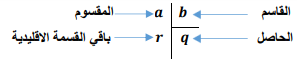 حيث :    a=b×q+rمثال : القسمة الاقليدية للعدد 41 على 9 	    ومنه :  41=(9×4)+5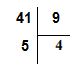    حصر الحاصل بين عددين طبيعين متتاليين :   ≤ 59 ÷ 414 ≤ مالحظة : إذا كان باقي القسمة الاقليدية a على b معدوم فنقول ان b قاسم لـ a وان a مضاعف لـ b 15د إعــــادة    الاستثماروزع معلم 180 قلما على تلاميذه بحيث يكون نصيب كل تلميذ 8 أقلام.- ماهو عدد التلاميذ الذي يمكنهم الاستفادة من حصة الاقلام ؟ - أكمل  180=8×…+….-أعط حصرا لحاصل القسمة 8 ÷ 180 بين عددين طبيعيين متتاليين15د                                                         المستوى: السنة الثانية متوســط                 الأستـاذ: لعجاج                                                         المستوى: السنة الثانية متوســط                 الأستـاذ: لعجاج                                                         المستوى: السنة الثانية متوســط                 الأستـاذ: لعجاج                                                         المستوى: السنة الثانية متوســط                 الأستـاذ: لعجاج                                                         المستوى: السنة الثانية متوســط                 الأستـاذ: لعجاجالمـيــدان:انشطة عددية المراجـع: الكتاب المدرسي، المنهاج، الوثيقة المرافقة.                رقم المـذكرة: 02الكفـاءة الختـاميـة:يحل مشكلات بتوضيف الاعداد الطبيعية,العشرية,النسبية,الكسور والحساب في وضعيات مختلفة (المقادير و وحدات القياس,التعليم,المقارنة...) و الحساب الحرفي من الشكل (a×x=b ; a+x=b)المـيــدان:انشطة عددية المراجـع: الكتاب المدرسي، المنهاج، الوثيقة المرافقة.                رقم المـذكرة: 02الكفـاءة الختـاميـة:يحل مشكلات بتوضيف الاعداد الطبيعية,العشرية,النسبية,الكسور والحساب في وضعيات مختلفة (المقادير و وحدات القياس,التعليم,المقارنة...) و الحساب الحرفي من الشكل (a×x=b ; a+x=b)المـيــدان:انشطة عددية المراجـع: الكتاب المدرسي، المنهاج، الوثيقة المرافقة.                رقم المـذكرة: 02الكفـاءة الختـاميـة:يحل مشكلات بتوضيف الاعداد الطبيعية,العشرية,النسبية,الكسور والحساب في وضعيات مختلفة (المقادير و وحدات القياس,التعليم,المقارنة...) و الحساب الحرفي من الشكل (a×x=b ; a+x=b)المـيــدان:انشطة عددية المراجـع: الكتاب المدرسي، المنهاج، الوثيقة المرافقة.                رقم المـذكرة: 02الكفـاءة الختـاميـة:يحل مشكلات بتوضيف الاعداد الطبيعية,العشرية,النسبية,الكسور والحساب في وضعيات مختلفة (المقادير و وحدات القياس,التعليم,المقارنة...) و الحساب الحرفي من الشكل (a×x=b ; a+x=b)المـيــدان:انشطة عددية المراجـع: الكتاب المدرسي، المنهاج، الوثيقة المرافقة.                رقم المـذكرة: 02الكفـاءة الختـاميـة:يحل مشكلات بتوضيف الاعداد الطبيعية,العشرية,النسبية,الكسور والحساب في وضعيات مختلفة (المقادير و وحدات القياس,التعليم,المقارنة...) و الحساب الحرفي من الشكل (a×x=b ; a+x=b)المقطعالتعلمي الأول:الكسور والعمليات عليه.مستوى من الكفاءة الشاملة: يحل مشكلات متعلقة بالاعداد الناطقةالمقطعالتعلمي الأول:الكسور والعمليات عليه.مستوى من الكفاءة الشاملة: يحل مشكلات متعلقة بالاعداد الناطقةالمقطعالتعلمي الأول:الكسور والعمليات عليه.مستوى من الكفاءة الشاملة: يحل مشكلات متعلقة بالاعداد الناطقةالمقطعالتعلمي الأول:الكسور والعمليات عليه.مستوى من الكفاءة الشاملة: يحل مشكلات متعلقة بالاعداد الناطقةالمقطعالتعلمي الأول:الكسور والعمليات عليه.مستوى من الكفاءة الشاملة: يحل مشكلات متعلقة بالاعداد الناطقةالموردالتعلمي:  الكسر كنسبة   ـ إختزال كسر.                                           .المـدة:ساعةالكفاءات المستهدفة: يكون المتعلم قادرا على اعطاء معنى لكتابة كسرية و التعبير عن حصص بكسور.الموردالتعلمي:  الكسر كنسبة   ـ إختزال كسر.                                           .المـدة:ساعةالكفاءات المستهدفة: يكون المتعلم قادرا على اعطاء معنى لكتابة كسرية و التعبير عن حصص بكسور.الموردالتعلمي:  الكسر كنسبة   ـ إختزال كسر.                                           .المـدة:ساعةالكفاءات المستهدفة: يكون المتعلم قادرا على اعطاء معنى لكتابة كسرية و التعبير عن حصص بكسور.الموردالتعلمي:  الكسر كنسبة   ـ إختزال كسر.                                           .المـدة:ساعةالكفاءات المستهدفة: يكون المتعلم قادرا على اعطاء معنى لكتابة كسرية و التعبير عن حصص بكسور.الموردالتعلمي:  الكسر كنسبة   ـ إختزال كسر.                                           .المـدة:ساعةالكفاءات المستهدفة: يكون المتعلم قادرا على اعطاء معنى لكتابة كسرية و التعبير عن حصص بكسور.المراحلسـيــرالحصـة التعلميـةسـيــرالحصـة التعلميـةأسـئلةالـتقويمالمدةتهيئةاستعد 4  ص 23 ( العمل يتم مباشرة على السبورة من طرف التلاميذ )استعد 4  ص 23 ( العمل يتم مباشرة على السبورة من طرف التلاميذ )05دتقـديـم الوضعية التعلميةنشاط2 صفحة24  نشاط2 صفحة24  10دالبحث و الاكتشاف يُمـنـح الوقــت الكـافي للتـلاميـذ للقيـام بالمهـمـة المقـترحـة، يمـر الأستـاذ بيـن الصفــوف،يشجـع التـلاميـذ، و يراقب ويسجل الإجــراءات المستعملــة و كــذلك الأخطــاء المــرتكبــة.يُمـنـح الوقــت الكـافي للتـلاميـذ للقيـام بالمهـمـة المقـترحـة، يمـر الأستـاذ بيـن الصفــوف،يشجـع التـلاميـذ، و يراقب ويسجل الإجــراءات المستعملــة و كــذلك الأخطــاء المــرتكبــة.10د العـرضوالمناقشة1/ أ/ الرسم.  ب/ حصة واحدة من هذه الكعكة تمثل: .  جـ/ الكسر الذي يمثل سهم منال هو:  (ملون بالرمادي).  د/ عدد الحصص في ربع الكعكة هو:  (ملون بالأحمر).2/ الكسر الذي يمثل سهم منال في هذه الحالة هو .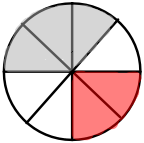 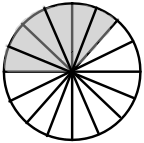 15دالحوصلةالكتابة الكسريةـ الكتابة الكسرية لحاصل قسمة a على b هي: ؛ حيث (b≠0) و تسمى نسبة a إلى b.أي:      مثال: إنتقل إلى السنة الثانية متوسط 27 تلميذ من بين 26 تلميذ- أكتب الكسر الذي يعبر عن التلاميذ الذين إنتقلوا وكسر للذين أعادوا السنة الكسر الذي يعبر عن التالميذ الذين إنتقلوا والكسر للذين اعادوا السنة هوالاختزاللا يغير حاصل القسمة اذا قسمنا البسط و المقام على نفس العددمثال:  اختزل الكسرين:  و .5 قاسم للعددين 15 و 25 معناه:     الكتابة الكسريةـ الكتابة الكسرية لحاصل قسمة a على b هي: ؛ حيث (b≠0) و تسمى نسبة a إلى b.أي:      مثال: إنتقل إلى السنة الثانية متوسط 27 تلميذ من بين 26 تلميذ- أكتب الكسر الذي يعبر عن التلاميذ الذين إنتقلوا وكسر للذين أعادوا السنة الكسر الذي يعبر عن التالميذ الذين إنتقلوا والكسر للذين اعادوا السنة هوالاختزاللا يغير حاصل القسمة اذا قسمنا البسط و المقام على نفس العددمثال:  اختزل الكسرين:  و .5 قاسم للعددين 15 و 25 معناه:     15د إعــــادة    الاستثمارتمرين 5 و 6 ص 30:تمرين 5 و 6 ص 30:15د                                                         المستوى: السنة الثانية متوســط                 الأستـاذ: لعجاج                                                         المستوى: السنة الثانية متوســط                 الأستـاذ: لعجاج                                                         المستوى: السنة الثانية متوســط                 الأستـاذ: لعجاج                                                         المستوى: السنة الثانية متوســط                 الأستـاذ: لعجاجالمـيــدان:انشطة عددية المراجـع: الكتاب المدرسي، المنهاج، الوثيقة المرافقة.                رقم المـذكرة: 03الكفـاءة الختـاميـة:يحل مشكلات بتوضيف الاعداد الطبيعية,العشرية,النسبية,الكسور والحساب في وضعيات مختلفة (المقادير و وحدات القياس,التعليم,المقارنة...) و الحساب الحرفي من الشكل (a×x=b ; a+x=b)المـيــدان:انشطة عددية المراجـع: الكتاب المدرسي، المنهاج، الوثيقة المرافقة.                رقم المـذكرة: 03الكفـاءة الختـاميـة:يحل مشكلات بتوضيف الاعداد الطبيعية,العشرية,النسبية,الكسور والحساب في وضعيات مختلفة (المقادير و وحدات القياس,التعليم,المقارنة...) و الحساب الحرفي من الشكل (a×x=b ; a+x=b)المـيــدان:انشطة عددية المراجـع: الكتاب المدرسي، المنهاج، الوثيقة المرافقة.                رقم المـذكرة: 03الكفـاءة الختـاميـة:يحل مشكلات بتوضيف الاعداد الطبيعية,العشرية,النسبية,الكسور والحساب في وضعيات مختلفة (المقادير و وحدات القياس,التعليم,المقارنة...) و الحساب الحرفي من الشكل (a×x=b ; a+x=b)المـيــدان:انشطة عددية المراجـع: الكتاب المدرسي، المنهاج، الوثيقة المرافقة.                رقم المـذكرة: 03الكفـاءة الختـاميـة:يحل مشكلات بتوضيف الاعداد الطبيعية,العشرية,النسبية,الكسور والحساب في وضعيات مختلفة (المقادير و وحدات القياس,التعليم,المقارنة...) و الحساب الحرفي من الشكل (a×x=b ; a+x=b)المقطعالتعلمي الأول:الكسور والعمليات عليه.مستوى من الكفاءة الشاملة: يحل مشكلات متعلقة بالاعداد الناطقةالمقطعالتعلمي الأول:الكسور والعمليات عليه.مستوى من الكفاءة الشاملة: يحل مشكلات متعلقة بالاعداد الناطقةالمقطعالتعلمي الأول:الكسور والعمليات عليه.مستوى من الكفاءة الشاملة: يحل مشكلات متعلقة بالاعداد الناطقةالمقطعالتعلمي الأول:الكسور والعمليات عليه.مستوى من الكفاءة الشاملة: يحل مشكلات متعلقة بالاعداد الناطقةالموردالتعلمي:  الكسر كحاصل قسمة  ـ القيمة المقربة لحاصل قسمة..المـدة:ساعةالكفاءات المستهدفة: يكون المتعلم قادرا على  تعيين القيمة المقربة بالزيادة أو بالنقصان لحاصل قسمة عدد عشري.                      الموردالتعلمي:  الكسر كحاصل قسمة  ـ القيمة المقربة لحاصل قسمة..المـدة:ساعةالكفاءات المستهدفة: يكون المتعلم قادرا على  تعيين القيمة المقربة بالزيادة أو بالنقصان لحاصل قسمة عدد عشري.                      الموردالتعلمي:  الكسر كحاصل قسمة  ـ القيمة المقربة لحاصل قسمة..المـدة:ساعةالكفاءات المستهدفة: يكون المتعلم قادرا على  تعيين القيمة المقربة بالزيادة أو بالنقصان لحاصل قسمة عدد عشري.                      الموردالتعلمي:  الكسر كحاصل قسمة  ـ القيمة المقربة لحاصل قسمة..المـدة:ساعةالكفاءات المستهدفة: يكون المتعلم قادرا على  تعيين القيمة المقربة بالزيادة أو بالنقصان لحاصل قسمة عدد عشري.                      المراحلسـيــرالحصـة التعلميـةأسـئلةالـتقويمالمدةتهيئةاستعد 5 ، 6 ص 23 ( العمل يتم مباشرة على السبورة من طرف التلاميذ )05دتقـديـم الوضعية التعلميةنشاط3صفحة24  10دالبحث و الاكتشاف يُمـنـح الوقــت الكـافي للتـلاميـذ للقيـام بالمهـمـة المقـترحـة، يمـر الأستـاذ بيـن الصفــوف،يشجـع التـلاميـذ، و يراقب ويسجل الإجــراءات المستعملــة و كــذلك الأخطــاء المــرتكبــة.10د العـرضوالمناقشةأ/ العملية التي يجب علينا القيام بها لحساب ثمن العلبة الواحدة هي: عملية قسمة.إنجاز الحساب:ب/ لا يمكننا كتابة الثمن المضبوط للعلبة الواحدة على شكل عدد عشري؛ (يمكن إعطاء قيمة مقربة للثمن).جـ/ تزن العلبة الواحدة: 0,2kg.     الكسر الذي يمثل وزن العلبة الواحدة:kg .ـ ماهي الطريقة المتبعة لإجراء قسمة عدد عشري على عدد عشري غير معدوم ؟15دالحوصلةالقسمة على عدد عشري غير معدوم: لقسمة عدد على عدد عشري مكتوب بفاصلة نضرب كل من القاسم و المقسوم في 10 ، 100 ، 100 .... حتى يصبح القاسم عدد طبيعي ثم نجري العملية.مثال1:                                          حساب       هو حساب       7,275 هو  حاصل القسمة المضبوط للعدد 11,64 على 1,6.القيمة التقريبيةـ عندما يكون حاصل القسمة عدد غير عشري ، نعطي قيمة تقريبية له حسب طبيعة المطلوب.11÷3=3,66…3 هي القيمة المقربة إلى الوحدة بالنقصان4 هي القيمة المقربة إلى الوحدة بالزيادة.3,66 هي القيمة المقربة إلى 0,01 بالنقصان.3,67 هي القيمة المقربة إلى 0,01 بالزيادة.15د إعــــادة    الاستثمارتمريناحساباعط حاصل القسمة المقرب إلى الجزءمن 10 للعدد15د                                                         المستوى: السنة الثانية متوســط                 الأستـاذ: لعجاج                                                         المستوى: السنة الثانية متوســط                 الأستـاذ: لعجاج                                                         المستوى: السنة الثانية متوســط                 الأستـاذ: لعجاج                                                         المستوى: السنة الثانية متوســط                 الأستـاذ: لعجاجالمـيــدان:انشطة عددية المراجـع: الكتاب المدرسي، المنهاج، الوثيقة المرافقة.                رقم المـذكرة: 04الكفـاءة الختـاميـة:يحل مشكلات بتوضيف الاعداد الطبيعية,العشرية,النسبية,الكسور والحساب في وضعيات مختلفة (المقادير و وحدات القياس,التعليم,المقارنة...) و الحساب الحرفي من الشكل (a×x=b ; a+x=b)المـيــدان:انشطة عددية المراجـع: الكتاب المدرسي، المنهاج، الوثيقة المرافقة.                رقم المـذكرة: 04الكفـاءة الختـاميـة:يحل مشكلات بتوضيف الاعداد الطبيعية,العشرية,النسبية,الكسور والحساب في وضعيات مختلفة (المقادير و وحدات القياس,التعليم,المقارنة...) و الحساب الحرفي من الشكل (a×x=b ; a+x=b)المـيــدان:انشطة عددية المراجـع: الكتاب المدرسي، المنهاج، الوثيقة المرافقة.                رقم المـذكرة: 04الكفـاءة الختـاميـة:يحل مشكلات بتوضيف الاعداد الطبيعية,العشرية,النسبية,الكسور والحساب في وضعيات مختلفة (المقادير و وحدات القياس,التعليم,المقارنة...) و الحساب الحرفي من الشكل (a×x=b ; a+x=b)المـيــدان:انشطة عددية المراجـع: الكتاب المدرسي، المنهاج، الوثيقة المرافقة.                رقم المـذكرة: 04الكفـاءة الختـاميـة:يحل مشكلات بتوضيف الاعداد الطبيعية,العشرية,النسبية,الكسور والحساب في وضعيات مختلفة (المقادير و وحدات القياس,التعليم,المقارنة...) و الحساب الحرفي من الشكل (a×x=b ; a+x=b)المقطعالتعلمي الأول:الكسور والعمليات عليه.مستوى من الكفاءة الشاملة: يحل مشكلات متعلقة بالاعداد الناطقةالمقطعالتعلمي الأول:الكسور والعمليات عليه.مستوى من الكفاءة الشاملة: يحل مشكلات متعلقة بالاعداد الناطقةالمقطعالتعلمي الأول:الكسور والعمليات عليه.مستوى من الكفاءة الشاملة: يحل مشكلات متعلقة بالاعداد الناطقةالمقطعالتعلمي الأول:الكسور والعمليات عليه.مستوى من الكفاءة الشاملة: يحل مشكلات متعلقة بالاعداد الناطقةالموردالتعلمي: جمع وطرح كسرين.                                         المـدة:ساعةالكفاءات المستهدفة: يكون المتعلم قادرا على يجمع و يطرح كسور في وضعيات مختلفة .الموردالتعلمي: جمع وطرح كسرين.                                         المـدة:ساعةالكفاءات المستهدفة: يكون المتعلم قادرا على يجمع و يطرح كسور في وضعيات مختلفة .الموردالتعلمي: جمع وطرح كسرين.                                         المـدة:ساعةالكفاءات المستهدفة: يكون المتعلم قادرا على يجمع و يطرح كسور في وضعيات مختلفة .الموردالتعلمي: جمع وطرح كسرين.                                         المـدة:ساعةالكفاءات المستهدفة: يكون المتعلم قادرا على يجمع و يطرح كسور في وضعيات مختلفة .المراحلسـيــرالحصـة التعلميـةأسـئلةالـتقويمالمدةتهيئةاستعد 8 ، 9 ، 10 ، 11  ص 23 ( العمل يتم مباشرة على السبورة من طرف التلاميذ )05دتقـديـم الوضعية التعلميةنشاط4صفحة24 10دالبحث و الاكتشاف يُمـنـح الوقــت الكـافي للتـلاميـذ للقيـام بالمهـمـة المقـترحـة، يمـر الأستـاذ بيـن الصفــوف،يشجـع التـلاميـذ، و يراقب ويسجل الإجــراءات المستعملــة و كــذلك الأخطــاء المــرتكبــة.10دالعـرضوالمناقشة1/ أ/ عدد المربعات في المستطيل هو: 24 مربع.    بـ/ الكسر الذي يمثل عدد المربعات الخضراء هو: .   جـ/ الكسر الذي يمثل عدد المربعات الصفراء هو: .    د/ الكسر الذي يمثل كل المربعات الملونة هو:  أي:().   هـ/ لجمع كسرين لهما نفس المقام نجمع البسطين و نحتفظ بالمقام المشترك.2/ الحساب الذي يمثل المسافة المقطوعة بالقطار هو: .    الكسر الذي يعبر عن المسافة المقطوعة بالقطار هو: .   العملية التي تمثل المسافة المقطوعة بالحافلة هي:  أو ().ـ كيف يمكن جمع أو طرح كسرين بنفس المقام ؟ ـ كيف نقوم بتوحيد مقامي كسرين أحدهما مضاعف للآخر 15دالحوصلةجمع و طرح كسرين: مثال1:                                 ،             حالة خاصة:   إذا كان مقام أحد الكسرين مضاعف لمقام الآخر , نكتب الكسرين بنفس المقام ثم نجمع أو نطرح.مثال2:    15د إعــــادة    الاستثمارتمرين 7، 8، 9، 10 ص 30:15د                                                         المستوى: السنة الثانية متوســط                 الأستـاذ: لعجاج                                                         المستوى: السنة الثانية متوســط                 الأستـاذ: لعجاج                                                         المستوى: السنة الثانية متوســط                 الأستـاذ: لعجاج                                                         المستوى: السنة الثانية متوســط                 الأستـاذ: لعجاجالمـيــدان:انشطة عددية المراجـع: الكتاب المدرسي، المنهاج، الوثيقة المرافقة.                رقم المـذكرة: 05الكفـاءة الختـاميـة:يحل مشكلات بتوضيف الاعداد الطبيعية,العشرية,النسبية,الكسور والحساب في وضعيات مختلفة (المقادير و وحدات القياس,التعليم,المقارنة...) و الحساب الحرفي من الشكل (a×x=b ; a+x=b)المـيــدان:انشطة عددية المراجـع: الكتاب المدرسي، المنهاج، الوثيقة المرافقة.                رقم المـذكرة: 05الكفـاءة الختـاميـة:يحل مشكلات بتوضيف الاعداد الطبيعية,العشرية,النسبية,الكسور والحساب في وضعيات مختلفة (المقادير و وحدات القياس,التعليم,المقارنة...) و الحساب الحرفي من الشكل (a×x=b ; a+x=b)المـيــدان:انشطة عددية المراجـع: الكتاب المدرسي، المنهاج، الوثيقة المرافقة.                رقم المـذكرة: 05الكفـاءة الختـاميـة:يحل مشكلات بتوضيف الاعداد الطبيعية,العشرية,النسبية,الكسور والحساب في وضعيات مختلفة (المقادير و وحدات القياس,التعليم,المقارنة...) و الحساب الحرفي من الشكل (a×x=b ; a+x=b)المـيــدان:انشطة عددية المراجـع: الكتاب المدرسي، المنهاج، الوثيقة المرافقة.                رقم المـذكرة: 05الكفـاءة الختـاميـة:يحل مشكلات بتوضيف الاعداد الطبيعية,العشرية,النسبية,الكسور والحساب في وضعيات مختلفة (المقادير و وحدات القياس,التعليم,المقارنة...) و الحساب الحرفي من الشكل (a×x=b ; a+x=b)المقطعالتعلمي الأول:الكسور والعمليات عليه.مستوى من الكفاءة الشاملة: يحل مشكلات متعلقة بالاعداد الناطقةالمقطعالتعلمي الأول:الكسور والعمليات عليه.مستوى من الكفاءة الشاملة: يحل مشكلات متعلقة بالاعداد الناطقةالمقطعالتعلمي الأول:الكسور والعمليات عليه.مستوى من الكفاءة الشاملة: يحل مشكلات متعلقة بالاعداد الناطقةالمقطعالتعلمي الأول:الكسور والعمليات عليه.مستوى من الكفاءة الشاملة: يحل مشكلات متعلقة بالاعداد الناطقةالموردالتعلمي:  ضرب كسرين.       المـدة:ساعةالكفاءات المستهدفة: يكون المتعلم قادرا على على  يضرب كسرين في وضعيات مختلفة .الموردالتعلمي:  ضرب كسرين.       المـدة:ساعةالكفاءات المستهدفة: يكون المتعلم قادرا على على  يضرب كسرين في وضعيات مختلفة .الموردالتعلمي:  ضرب كسرين.       المـدة:ساعةالكفاءات المستهدفة: يكون المتعلم قادرا على على  يضرب كسرين في وضعيات مختلفة .الموردالتعلمي:  ضرب كسرين.       المـدة:ساعةالكفاءات المستهدفة: يكون المتعلم قادرا على على  يضرب كسرين في وضعيات مختلفة .المراحلسـيــرالحصـة التعلميـةأسـئلةالـتقويمالمدةتهيئةالحل: ضرب البسط في البسط و المقام في المقامما هي الطريقة التي عرفتها في السنة الماضية لحساب جداء كسرين ؟05دتقـديـم الوضعية التعلميةنشاط5صفحة25  10دالبحث و الاكتشاف يُمـنـح الوقــت الكـافي للتـلاميـذ للقيـام بالمهـمـة المقـترحـة، يمـر الأستـاذ بيـن الصفــوف،يشجـع التـلاميـذ، و يراقب ويسجل الإجــراءات المستعملــة و كــذلك الأخطــاء المــرتكبــة.10دالعـرضوالمناقشة1/  أ/  يمثل طول المستطيل البرتقالي.        الكسر الذي يمثل عرض المستطيل البرتقالي هو: .    بـ/ العملية التي تسمح بحساب مساحة المستطيل البرتقالي: .2/ مساحة المستطيل البرتقالي:3/ لحساب جداء كسرين نقوم بضرب البسط في البسط و المقام في المقام.ـ  ماذا نفعل لحساب جداء كسرين ؟15دالحوصلةضرب كسرين:  حالة خاصة:   مثال1:مثال2:15د إعــــادة    الاستثمارتمرين 15، 16 ص 31:15د                                                         المستوى: السنة الثانية متوســط                 الأستـاذ: لعجاج                                                         المستوى: السنة الثانية متوســط                 الأستـاذ: لعجاج                                                         المستوى: السنة الثانية متوســط                 الأستـاذ: لعجاج                                                         المستوى: السنة الثانية متوســط                 الأستـاذ: لعجاج                                                         المستوى: السنة الثانية متوســط                 الأستـاذ: لعجاجالمـيــدان:انشطة عددية المراجـع: الكتاب المدرسي، المنهاج، الوثيقة المرافقة.                رقم المـذكرة: 05الكفـاءة الختـاميـة:يحل مشكلات بتوضيف الاعداد الطبيعية,العشرية,النسبية,الكسور والحساب في وضعيات مختلفة (المقادير و وحدات القياس,التعليم,المقارنة...) و الحساب الحرفي من الشكل (a×x=b ; a+x=b)المـيــدان:انشطة عددية المراجـع: الكتاب المدرسي، المنهاج، الوثيقة المرافقة.                رقم المـذكرة: 05الكفـاءة الختـاميـة:يحل مشكلات بتوضيف الاعداد الطبيعية,العشرية,النسبية,الكسور والحساب في وضعيات مختلفة (المقادير و وحدات القياس,التعليم,المقارنة...) و الحساب الحرفي من الشكل (a×x=b ; a+x=b)المـيــدان:انشطة عددية المراجـع: الكتاب المدرسي، المنهاج، الوثيقة المرافقة.                رقم المـذكرة: 05الكفـاءة الختـاميـة:يحل مشكلات بتوضيف الاعداد الطبيعية,العشرية,النسبية,الكسور والحساب في وضعيات مختلفة (المقادير و وحدات القياس,التعليم,المقارنة...) و الحساب الحرفي من الشكل (a×x=b ; a+x=b)المـيــدان:انشطة عددية المراجـع: الكتاب المدرسي، المنهاج، الوثيقة المرافقة.                رقم المـذكرة: 05الكفـاءة الختـاميـة:يحل مشكلات بتوضيف الاعداد الطبيعية,العشرية,النسبية,الكسور والحساب في وضعيات مختلفة (المقادير و وحدات القياس,التعليم,المقارنة...) و الحساب الحرفي من الشكل (a×x=b ; a+x=b)المـيــدان:انشطة عددية المراجـع: الكتاب المدرسي، المنهاج، الوثيقة المرافقة.                رقم المـذكرة: 05الكفـاءة الختـاميـة:يحل مشكلات بتوضيف الاعداد الطبيعية,العشرية,النسبية,الكسور والحساب في وضعيات مختلفة (المقادير و وحدات القياس,التعليم,المقارنة...) و الحساب الحرفي من الشكل (a×x=b ; a+x=b)المقطعالتعلمي الأول:الكسور والعمليات عليه.مستوى من الكفاءة الشاملة: يحل مشكلات متعلقة بالاعداد الناطقةالمقطعالتعلمي الأول:الكسور والعمليات عليه.مستوى من الكفاءة الشاملة: يحل مشكلات متعلقة بالاعداد الناطقةالمقطعالتعلمي الأول:الكسور والعمليات عليه.مستوى من الكفاءة الشاملة: يحل مشكلات متعلقة بالاعداد الناطقةالمقطعالتعلمي الأول:الكسور والعمليات عليه.مستوى من الكفاءة الشاملة: يحل مشكلات متعلقة بالاعداد الناطقةالمقطعالتعلمي الأول:الكسور والعمليات عليه.مستوى من الكفاءة الشاملة: يحل مشكلات متعلقة بالاعداد الناطقةالموردالتعلمي: مقارنة كسرين.                             المـدة:ساعةالكفاءات المستهدفة: يكون المتعلم قادران  يقارن كسور ، يقارن كسر مع الواحد.الموردالتعلمي: مقارنة كسرين.                             المـدة:ساعةالكفاءات المستهدفة: يكون المتعلم قادران  يقارن كسور ، يقارن كسر مع الواحد.الموردالتعلمي: مقارنة كسرين.                             المـدة:ساعةالكفاءات المستهدفة: يكون المتعلم قادران  يقارن كسور ، يقارن كسر مع الواحد.الموردالتعلمي: مقارنة كسرين.                             المـدة:ساعةالكفاءات المستهدفة: يكون المتعلم قادران  يقارن كسور ، يقارن كسر مع الواحد.الموردالتعلمي: مقارنة كسرين.                             المـدة:ساعةالكفاءات المستهدفة: يكون المتعلم قادران  يقارن كسور ، يقارن كسر مع الواحد.المراحلسـيــرالحصـة التعلميـةسـيــرالحصـة التعلميـةأسـئلةالـتقويمالمدةتهيئةالحل: الحل: قارن كل كسر من الكسور التالية مع الواحد (1):05دتقـديـم الوضعية التعلميةنشاط…صفحة….  نشاط…صفحة….  10دالبحث و الاكتشاف يُمـنـح الوقــت الكـافي للتـلاميـذ للقيـام بالمهـمـة المقـترحـة، يمـر الأستـاذ بيـن الصفــوف،يشجـع التـلاميـذ، و يراقب ويسجل الإجــراءات المستعملــة و كــذلك الأخطــاء المــرتكبــة.يُمـنـح الوقــت الكـافي للتـلاميـذ للقيـام بالمهـمـة المقـترحـة، يمـر الأستـاذ بيـن الصفــوف،يشجـع التـلاميـذ، و يراقب ويسجل الإجــراءات المستعملــة و كــذلك الأخطــاء المــرتكبــة.10د  العـرضوالمناقشة 1/ حصة واحدة تمثل:   ؛ حصتان:   (حصتان أكبر من حصة واحدة> ) 2/ حصة من رغيف سعاد أكبر من حصة من رغيف ليلى.3/الكسر الذي يمثل حصة من رغيف سعاد هو:    الكسر الذي يمثل حصة من رغيف ليلى هو: إذن:.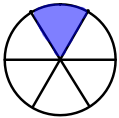 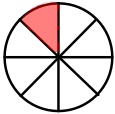 ـ كيف نقارن بين كسرين لهما نفس المقام ؟15دالحوصلةمقارنة كسرين: أصغر كسرين لهما نفس المقام هوالكسر ذو البسط الأصغر.مثال1:                                          بمأن: ..............        فإن:  .........................                                              بمأن: ..............        فإن:  .........................                                        حالة خاصة:إذا كان مقام أحد الكسرين مضاعف لمقام الآخر , نكتب الكسرين بنفس المقام ثم نقارن.مثال:  نقارن بين:        و                 لدينا: .............. 21 مضاعف لـ 7  أي: ..............   3 × 7 = 21             ومنه: ..................................................               بمأن: ............     فإن:  ..............  أي: .............  مقارنة كسرين: أصغر كسرين لهما نفس المقام هوالكسر ذو البسط الأصغر.مثال1:                                          بمأن: ..............        فإن:  .........................                                              بمأن: ..............        فإن:  .........................                                        حالة خاصة:إذا كان مقام أحد الكسرين مضاعف لمقام الآخر , نكتب الكسرين بنفس المقام ثم نقارن.مثال:  نقارن بين:        و                 لدينا: .............. 21 مضاعف لـ 7  أي: ..............   3 × 7 = 21             ومنه: ..................................................               بمأن: ............     فإن:  ..............  أي: .............  15د إعــــادة    الاستثمارتمارين 20؛ 21؛ 25 ص 31:تمارين 20؛ 21؛ 25 ص 31:15د